INVOICE (Счет) № 	001Article/Author’s Name	Data	DD.MM.YYYYINVOICE SUM:	200,00	EuroAttention! All fields marked in red must be filled.ООО Рекламно-издательскаяфирма "СТРОЙМАТЕРИАЛЫ"125319, г. Москва,ул. Черняховского, 9-1-1Тел.: +7 (499) 976-22-08ИНН 7702023918"STROYMATERIALY"Аdvertizing-publishing firm125319, Moscow,Chernyakhovskogo str., 9-1-1+7 (499) 976-22-08INN 7702023918Beneficiary`s Account №STROYMATERIALY40702978038001010816Beneficiary`s BankSWIFT CODE: SABRRUMMSBERBANK	MOSCOW, RUSSIAIntermediary BankAcc. № 10094987261000Deutsche Bank AG, Frankfurt am Main, Germany	SWIFT: DEUTDEFFPAYER (Плательщик): ADDRESS (Счет):Payment (Наименование платежа)Currency of payment (валюта платежа)Price (стоимость)Sum (Всего)Journal submission fees  Article titleEuro200,00200,00Total amount:Euro200,00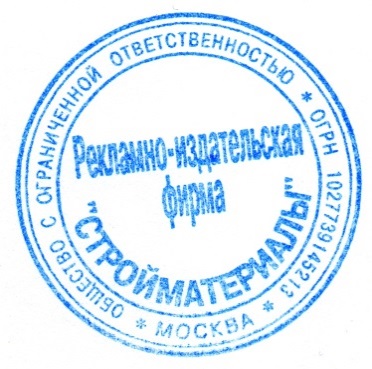 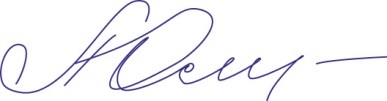 Director